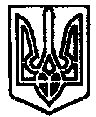       УКРАЇНА	  ПОЧАЇВСЬКА  МІСЬКА  РАДА СЬОМЕ  СКЛИКАННЯСОРОК П'ЯТА СЕСІЯ РІШЕННЯВід «      » липня 2019 року	№ ПроектПро передачу комунального майнаРозглянувши лист комунального некомерційного підприємства «Кременецький центр первинної медико-санітарної допомоги», на виконання заходів Програми «Розвиток та підтримка комунальних закладів охорони здоров’я, що надають первинну медичну допомогу на території Почаївської міської об’єднаної територіальної громади, керуючись Законом України «Про місцеве самоврядування в Україні», Почаївська міська рада ВИРІШИЛА:Передати безоплатно майно комунальної власності Почаївської міської об’єднаної територіальної громади на умовах договору цільового використання (додаток 2) некомерційному підприємству «Кременецький центр первинної медико-санітарної допомоги» згідно переліку (додаток 1).Доручити  міському голові Бойку В.С. підписати та скріпити печаткою акти приймання-передачі комунального майна.Після підписання актів приймання-передачі обома сторонами направити один примірник до фінансового відділу Почаївської міської ради для оформлення відповідних документів.Контроль за виконанням даного рішення покласти на постійну комісію з питань соціально-економічного розвитку, інвестицій та бюджету.Чубик А.В. додаток 1до рішення міської ради №_____ від «» липня 2019 рокуПерелік комунального майна, ще передається  Почаївською міською радою Комунальному некомерційному підприємству «Кременецький центр первинної медико-санітарної допомоги Кременецької районної ради»Секретар міської ради						Уйван В.Я.Додаток 1 До рішення міської ради №_____ від «     » липня 2019 рокуДоговір цільового використання майнаКомунальне некомерційне підприємство «Кременецький центр первинної медико-санітарної допомоги» Кременецької районної ради» надалі - «Одержувач» в особі директора Корнійчука Віталія Івановича, що діє на підставі статуту з однієї сторони та Почаївська міська рада, надалі – «Передавач», в особі голови Бойка Василя Сергійовича, який діє на підставі Закону України “Про місцеве самоврядування в Україні”, з іншої сторони, уклали даний Договір про наступне:ПРЕДМЕТ ДОГОВОРУПредметом даного договору є зобов’язання щодо цільового використання Одержувачем переданого від Почаївської міської ради майна на умовах та в порядку визначених у цього договорі.За цим договором та на підставі рішення сесії Почаївської міської ради №___від «     липня 2019 року Передавач передає а Одержувач отримує майно відповідно до переліку вказаному у додатку 1до даного договору. Майно вважається переданим за умови підписання цього договору обома сторонами та з моменту підписання акту прийому-передачі.ПРАВА ТА ОБОВ’ЯЗКИ СТОРІНОдержувач має право використовувати передане майно відповідно до законодавства України у своїй поточній діяльності (ремонт, налагодження, технічне обслуговування та ін.). окрім продажу, відчуження, передачі, міни. Дані умови стосуються усіх випадків окрім тих, які зазначені у п.2.3. цього договору. Одержувач зобов’язується використовувати майно виключно на таких умовах :Один Персональний комп’ютер та принтер розмістити у ФАП с. Старий Тараж Кременецького району Тернопільської області для використання медичними працівниками  при реалізації їх функціональних обов’язків та надання медичних послуг населенню.Один Персональний комп’ютер в наборі та принтер розмістити у ФАП с. Комарин Кременецького району Тернопільської області для використання медичними працівниками  при реалізації їх функціональних обов’язків та надання медичних послуг населенню.Електрокардіограф розмістити в амбулаторії загальної практики сімейної медицини м. Почаїв Кременецького району Тернопільської області (далі по тексту АЗПСМ м. Почаїв). У разі реорганізації, скорочення або закриття ФАП у с. Старий Тараж та с. Комарин, АЗПСМ м. Почаїв Одержувач зобов’язаний:-  за 2 місяці попередити Передавача про можливе настання відповідних умов.- повернути Почаївській міській раді передане майно, або звернутися до Почаївської міської ради для отримання погодження щодо можливого подальшого місцезнаходження майна та умов його використання.Передавач має право:- звернутися до Одержувача для отримання інформації щодо дотримання вимог цього договору про цільове використання переданого майна.- звернутися до Одержувача з вимогою щодо повернення майна у разі виявлення фактів його не цільового використання за умовами договору.3. ВІДПОВІДАЛЬНІСТЬ СТОРІН3.1. За порушення  умов даного договору  винна Сторона відшкодовує спричинені збитки іншій Стороні, що виникли на момент виявлення порушення в порядку передбаченому чинним законодавством України.4. ТЕРМІН ДІЇ ДОГОВОРУ4.1. Даний договір є безстроковим та діє протягом всього періоду корисної експлуатації переданого майна.4.2. Даний договір може бути розірваним або припиненим лише за згодою обох сторін або у разі повернення майна Передавачу.РОЗГЛЯД СПІРНИХ ПИТАНЬ5.1. Всі суперечки, що виникатимуть між Сторонами при виконанні умов даного договору, будуть вирішуються шляхом рівноправних доброзичливих переговорів, а при не досягненні згоди – передаватимуться на розгляд компетентного суду в порядку, передбаченому чинним законодавством України.ЮРИДИЧНІ АДРЕСИ І РЕКВІЗИТИ СТОРІНПЕРЕДАВАЧ:						ОДЕРЖУВАЧПочаївська міська рада					Комунальне некомерційне 47025, Тернопільська обл, Кременецький р-р, 		підприємство «Центр первинноїм. Почаїв,  вул. Воз'єднання, вуд. 16			медико-санітарної допомогикод ЄДРПОУ  14052785					Кременецької районної ради» у ГУДКСУ у Тернопільській області			код ЄДРПОУ ______________МФО _____________Міський голова						Директор____________________В.С. Бойко			__________________Корнійчук В.І.Додаток 1 до договору №____ від «      » липня 2019 рокуПерелік комунального майна, ще передається  Почаївською міською радою Комунальному некомерційному підприємству «Кременецький центр первинної медико-санітарної допомоги Кременецької районної ради»Секретар міської ради 						В.Я. УйванНазва майнаОдиниця виміруКількістьВартість (грн)Персональний комп’ютер (CPU AMD А8-9600, 3.1.GHz; RAM 4 Gb; БЖ 400 W; монітор Acer 21,5, клавіатура, мишаШт.215800Принтер (БФП) Canon MF3010, чорнийШт.213400Електрокардіограф HEACO ECG600GШт.126163Всього 55363Назва майнаОдиниця виміруКількістьВартість (грн)Персональний комп’ютер (CPU AMD А8-9600, 3.1.GHz; RAM 4 Gb; БЖ 400 W; монітор Acer 21,5, клавіатура, мишаШт.215800Принтер (БФП) Canon MF3010, чорнийШт.213400Електрокардіограф ECG600GШт.126163Всього 55363